VJERONAUK ZADATAK: NA SLIKAMA ISPOD VIDIMO PRIMJERE PONAŠANJA (DOBROG I LOŠEG). STAVI ODGOVARAJUĆI SMAJLIĆ U PREDVIĐENO POLJE ISPOD SLIKE. ZALIJEPI LISTIĆ U BILJEŽNICU. POKAŽI NA SLIKAMA KOJE JE PONAŠANJE LOŠE, A 
KOJE DOBRO.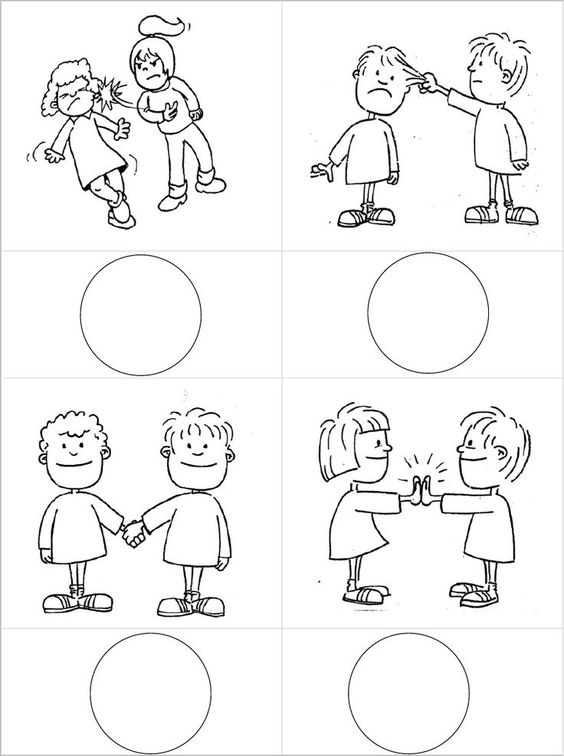 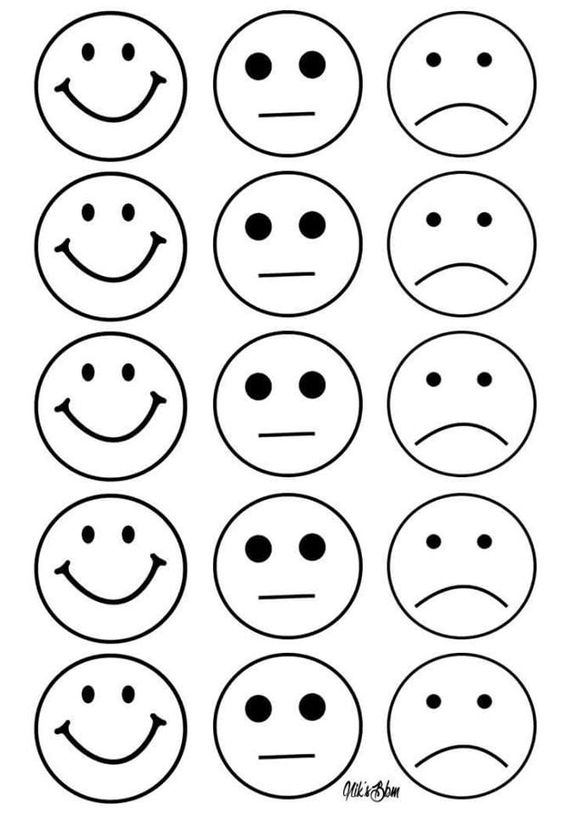 